Vragenkaartjes ‘weer terug naar school na quarantaine’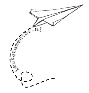 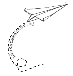 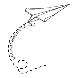 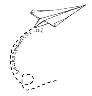 